SSID Number:					DOB:				Student:					Eligibility: 			Ethnicity: 					School:				Teacher: 				Monitor: Primary home language indicated by the parent: 					Language in which the student is most proficient: Evaluation/ReevaluationIndividualized Education ProgramSecondary Transition Line Items (III.A.6 & III.A.7)PEA Line ItemI-O-UDescriptionII.A.1Current evaluation   60-Day II.A.2Review of existing dataParent request timelineCurrent information provided by the parentsCurrent classroom-based assessmentsTeachers and related service providers observation(s), including pre-referral interventionsFormal assessmentsII.A.3Team determination of need for additional dataTeam determined that existing data were sufficient or determined that additional data was neededFor reevaluation only, parents were informed of reason and right to request dataObtained informed parental consent or, for reevaluation only, documented efforts to obtain consentPEA Line ItemI-O-UDescriptionII.A.4Eligibility considerationsStudent assessed in all areas related to the suspected disability (including academic, behavior, current vision and hearing status) and for preschool, a CDA (indicate areas that have not been assessed) 60-DayVision			Social/behavioralHearing		CommunicationsAcademics		Assistive tech.Cognitive		Motor skillsAdaptive		Performance in educational setting and progress in general curriculumEducational needs to access the general curriculum, including assistive technologyFor reevaluations, if any additions or modifications to the special education services are needed for the student to progress in the general curriculumThe impact of any educational disadvantageThe impact of English language learning on progress in the general curriculumTeam determined the student has a specific category of disability 60-DayPEA Line ItemI-O-UDescriptionTeam determined the student needs special education and related services 60-DayAssessments and other evaluation materials are administered in a language and form most likely to yield accurate information 60-DaySPED72 matches eligibilityA—documents a developmental disability that significantly affects verbal and nonverbal communication and social interaction DD—documents at least 1.5 SD and no more than 3.0 SD below the mean in two or more areas for a child who is at least 3 years of age but under 10 years of age ED—verification by a qualified professional 60-DayHI—verification by a qualified professional 60-DayHI—documents the language proficiency of the studentMIID—documents performance on standard measures between 2 and 3 SD below the mean  MOID—documents performance on standard measures between 3 and 4 SD below the mean  MD—documents a learning and developmental problem resulting from multiple disabilities 60-DayMDSSI—documents multiple disabilities that include at least one of the following: VI or HI 60-DayOHI—verification by a qualified professional 60-DayOI—verification by a qualified professional 60-DayPEA Line ItemI-O-UDescriptionPSD—documents more than 3.0 SD below the mean in one or more areas  SLI—documents a communication disorder SLD—documents a significant discrepancy between achievement and ability in one of the identified areas or failure to respond to intervention (RTI)SLD—certifies that each team member agrees or disagrees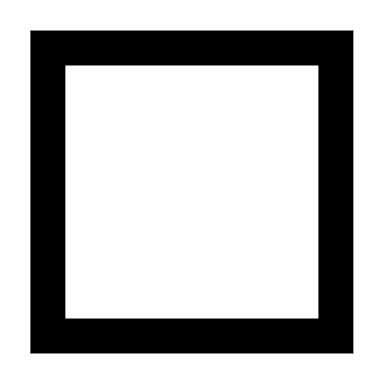 SLD—documents determination of effects of environmental, cultural, or economic disadvantageSID—documents performance at least 4 SD below the mean  TBI—verification by a qualified professional 60-DayVI—verification by a qualified professional 60-DayVI—documents the results of an individualized Braille assessment for a student who is considered blindII.A.5For initial evaluation, the student was evaluated within 60 calendar days # of days over:  Reason:  60-DayPEA Line ItemI-O-UDescriptionIII.A.1Current IEP (date:                 ) 60-DayPEA Line ItemI-O-UDescriptionIII.A.6For students 16 years of age or older, documentation of required postsecondary components 60-DayMeasurable postsecondary goals  No evidence of goalsGoal content not postsecondaryNot measurableRequired goal areas not addressedMeasurable postsecondary goals updated annually  Documentation that the postsecondary goals were derived from age-appropriate assessment(s)  Documentation of one or more transition services/activities that support the postsecondary goal(s)  The student’s course of study supports the identified postsecondary goal(s)  Documentation of annual IEP goal(s) that will reasonably enable the student to meet the postsecondary goal(s)  Documentation that the student was invited to the meeting  Evidence that a representative of another agency that is likely to provide and/or pay for transition services has been invited to the meeting when parent consent has been obtained  PEA Line ItemI-O-UDescriptionIII.A.7Documentation of additional postsecondary transition componentsProgress reporting for services/activities By age 17, a statement of rights to transfer at age 18 